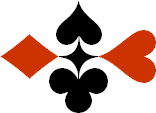 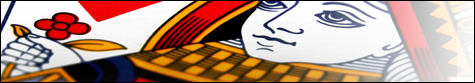 Serie 08 boekje 13 - West opent 1 SA   Bied beide handen
© Bridge OfficeAuteur: Thijs Op het Roodt

U bent altijd West en uw partner is Oost.Indien niet anders vermeld passen Noord en Zuid.Is het spelnummer rood dan bent u kwetsbaar.Wanneer oost of west past, is de bieding afgelopen.Na het eerste boekje vonden de cursisten dit zo leuk, dat ik maar de stoute schoenen heb aangetrokken en meerdere van deze boekjes ben gaan schrijven.

Het enthousiasme van de cursisten heeft mij doen besluiten om deze boekjes gratis aan iedereen die ze wil hebben, beschikbaar te stellen.

Ik heb bewust in eerste instantie geen antwoorden bij de boekjes gemaakt. Maar op veler verzoek toch met antwoorden.Ik zou het waarderen, wanneer u mijn copyright zou laten staan.

Mocht u aan of opmerkingen hebben, laat het mij dan weten.Ik wens u veel plezier met deze boekjes.
1♠A962Noord

West     OostZuid♠B104B104♥B82Noord

West     OostZuid♥A1093A1093♦A76Noord

West     OostZuid♦V98V98♣AH7Noord

West     OostZuid♣V65V651616999
Bieding West

Bieding West
Bieding Oost
Bieding Oost
Bieding Oost
11223344556677889910102♠AB72Noord

West     OostZuid♠104104♥AB94Noord

West     OostZuid♥HV873HV873♦HVNoord

West     OostZuid♦B95B95♣B42Noord

West     OostZuid♣V96V961616888
Bieding West

Bieding West
Bieding Oost
Bieding Oost
Bieding Oost
11223344556677889910103♠8653Noord

West     OostZuid♠V109V109♥AHNoord

West     OostZuid♥1075310753♦H984Noord

West     OostZuid♦A102A102♣ HV5Noord

West     OostZuid♣B103B1031515777
Bieding West

Bieding West
Bieding Oost
Bieding Oost
Bieding Oost
11223344556677889910104♠H2Noord

West     OostZuid♠10861086♥B984Noord

West     OostZuid♥HV1053HV1053♦AV9Noord

West     OostZuid♦H105H105♣AV102Noord

West     OostZuid♣H6H61616111111
Bieding West

Bieding West
Bieding Oost
Bieding Oost
Bieding Oost
11223344556677889910105♠A82Noord

West     OostZuid♠H10964H10964♥A83Noord

West     OostZuid♥B9B9♦HVB4Noord

West     OostZuid♦5252♣H105Noord

West     OostZuid♣A742A7421717888
Bieding West

Bieding West
Bieding Oost
Bieding Oost
Bieding Oost
11223344556677889910106♠AH10Noord

West     OostZuid♠6262♥AHB7Noord

West     OostZuid♥1098610986♦652Noord

West     OostZuid♦H843H843♣V97Noord

West     OostZuid♣HB10HB101717777
Bieding West

Bieding West
Bieding Oost
Bieding Oost
Bieding Oost
11223344556677889910107♠V8Noord

West     OostZuid♠AHBAHB♥753Noord

West     OostZuid♥HB92HB92♦AHV10Noord

West     OostZuid♦963963♣A1062Noord

West     OostZuid♣8538531515121212
Bieding West

Bieding West
Bieding Oost
Bieding Oost
Bieding Oost
11223344556677889910108♠A96Noord

West     OostZuid♠V1073V1073♥AH5Noord

West     OostZuid♥962962♦HBNoord

West     OostZuid♦87548754♣86432Noord

West     OostZuid♣A5A51515666
Bieding West

Bieding West
Bieding Oost
Bieding Oost
Bieding Oost
11223344556677889910109♠A643Noord

West     OostZuid♠HB82HB82♥AHB5Noord

West     OostZuid♥732732♦V105Noord

West     OostZuid♦6262♣H6Noord

West     OostZuid♣AB108AB1081717999
Bieding West

Bieding West
Bieding Oost
Bieding Oost
Bieding Oost
112233445566778899101010♠V864Noord

West     OostZuid♠AB972AB972♥HV103Noord

West     OostZuid♥AB75AB75♦AHNoord

West     OostZuid♦10531053♣B54Noord

West     OostZuid♣881515101010
Bieding West

Bieding West
Bieding Oost
Bieding Oost
Bieding Oost
1122334455667788991010